		May		May		May		May		May		May		May		May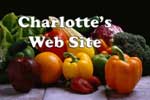 From the Farm to Your Table: That’s FreSH!MTWTFSSFrom the Farm to Your Table: That’s FreSH!123456From the Farm to Your Table: That’s FreSH!78910111213From the Farm to Your Table: That’s FreSH!14151617181920From the Farm to Your Table: That’s FreSH!21222324252627From the Farm to Your Table: That’s FreSH!28293031